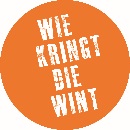 Kringwinkel Kust vzw is een organisatie in de sociale economie. Wij bieden opleiding en werkgelegenheid op maat aan met oog op doorstroom voor mensen die in het gewone arbeidscircuit weinig of geen kansen krijgen. Via onze vijf winkels bieden we kwaliteitsvolle tweedehandsgoederen aan met specifieke aandacht voor een aangepast prijsbeleid in functie van kansengroepen. Daarnaast leveren we ook een bijdrage aan een duurzaam klimaat door spullen een tweede leven te geven waardoor ze niet op de afvalberg terechtkomen.FunctiebeschrijvingJe werkt in het centraal magazijn te Oostende en staat in voor het verwerken van het afval en de stockage van de goederen. Je demonteert afval en brengt het met de heftruck naar de juiste container. Dit wordt aangeleerd op de werkvloer. Daarnaast help je ook bij het laden en lossen en help je bij het monteren en demonteren van meubelen. De job is fysiek niet te onderschatten.Je helpt het magazijn opgeruimd en netjes houden.ProfielJe hebt een goede fysieke conditie.Je staat open om te werken in een organisatie waar diversiteit een belangrijke waarde is.Jobgerelateerde competentiesBeschadigde of ontbrekende producten markeren en meldenLaden en lossen van goederen of productenPakketten of goederen sorteren en verdelen volgens de aanwijzingen (codering, formaat, gewicht, aantal, ...)Pakketten, materialen, goederen, ... verplaatsen en rangschikkenDe werkzone reinigen en opruimen (materieel, hulpstukken, ...)De goederen per categorie tellenProducten volgens kenmerken, bestellingen en wijze van transport verpakkenPersoonsgebonden competentiesRegels en afspraken nakomenZelfstandig werkenOmgaan met stressZich kunnen aanpassen aan veranderende omstandigheden (flexibiliteit)Zin voor nauwkeurigheid hebbenSamenwerken als hecht teamAanbodJe werkt van maandag tot vrijdag van 8u45-16u51. Per gewerkte dag krijg je maaltijdcheques van 5€, fietsvergoeding en je krijgt ook een hospitalisatieverzekering. Daarnaast krijg je ook ecocheques ter waarde van 175€ per jaar.Je komt terecht in een diverse omgeving waar mensen met een verschillende achtergrond werken.Plaats tewerkstellingKarperstraat 10, 8400 OostendeWaar en hoe solliciteren?Via e-mail: kvanwalleghem@kringwinkelkust.bePer brief: Karperstraat 10, 8400 OostendePer telefoon: 0497/387413Contact: Mevr. Katelijne VanwalleghemSolliciteren met CV